Holyoke Public SchoolsAccelerated Plan2012 - 2013Section 1: Summary of Key Issues and Strategic ObjectivesSection 2: Plan SummarySection 3: ActivitiesBackgroundIn March 2011, Holyoke Public Schools (HPS) was designated as a Level 4 district by the MA Department of Elementary and Secondary Education (ESE) and a variety of issue areas and opportunities were cited in a District Review conducted by ESE.  During the 2011-12 school year, HPS articulated and implemented a district-wide Accelerated Improvement Plan to address the issues and opportunities highlighted by the ESE District Review.  In particular, this Plan was designed to address:Persistently low student achievement across the district (CPI 20 points lower than the state average in Math and ELA) An exceptionally high number of special education and LEP students in the warning/failing category on the MCAS (double the state-wide average)A lack of consistent district-wide instruction, assessment and intervention policies and proceduresA lack of clear expectations for use and dissemination of data, monitoring procedures, and sufficient professional development support for the analysis and use of dataInsufficient levels of training and staffing to support high needs populationsThe district believes that great progress was made through the implementation of the Accelerated Improvement Plan in 2011-12.  The successful implementation of the plan has built capacity across the district and established conditions upon which broader reform can be achieved.  Despite this progress, even more significant work remains to embed change in every classroom to dramatically increase student achievement.  The students of Holyoke deserve a better school system and so we must continue to accelerate change with a sense of urgency.  This document articulates a new one year plan for accelerated improvement.  It builds upon the SY11-12 plan - adjusting based upon lessons learned and investing further in areas of strength.   Progress Achieved and Lesson Learned During SY2011-12Progress achievedSignificant progress was achieved over the past school year across each of the four strategic objectives of the AIP.  Strategic Objective #1: Building instructional leadership capacity:  The district built systems and structures to drive implementation of instructional initiatives.  A District Instructional Leadership Team (DILT) met on a monthly basis to drive alignment and implementation of the AIP.  A system of classroom walkthroughs developed a common vision for rigorous instruction and provided actionable feedback to teachers and principals.  School Improvement Plans (SIPs) were tightly linked to the AIP and SIPs were monitored through monthly meetings between principals and district leadership.Strategic Objective #2: Building a district-wide system of assessment and inquiry: The district adopted an inquiry-based approach for using data – particularly from walkthroughs and assessments - to address areas of student need and promote continuous improvement.  For the first time the entire district implemented common assessments and collected and analysed the data in a uniform fashion.Strategic Objective #3/#4: Focusing on literacy in K-3 and 4-12:   The District increased its focus on literacy as the year progressed and data from the ELA Benchmark Assessment System became available. Administrators, ELA and ELL coaches received in-depth training on administering and analyzing benchmarks, then action planning and adjusting instruction based on the data. In addition, the district’s balanced literacy model was clarified and significant professional development was conducted for administrators and coaches.Lessons learnedThe district believes in continuous improvement and on-going learning.  A process of analysis and reflection informed the development of this year’s AIP.  Principals and Directors discussed progress made during the year and identified areas for future growth.  Data, benchmarks, and the ESE Quarterly Progress Reports were reviewed and analysed in order to establish goals and action steps for the upcoming school year. Throughout the 2011-12 school year a number of important lessons were learned during the implementation of the AIP, most importantly:Structures and systems can help align stakeholders and drive implementation.  Progress in Strategic Objectives 1 and 2 was based on the development and consistent use of structures and systems to define expectations, increase communication, and learn from one another.A constant focus on making a difference in the classroom is critical. District leaders recognize the importance of building through-lines from the district plan to classroom instruction.    Transparent monitoring systems can focus implementation:  Initiatives that showed significant progress were those that were routinely and clearly tracked and monitored.  For example, walkthroughs were tracked closely and reported on publicly at monthly DILT meetings which.Four Strategic Objectives for SY2012-13Building upon the supports, processes and structures that have been developed this past year, the district has set the same four Strategic Objectives for SY2012-2013.  These Objectives are all focused on the central task of IMPROVING CORE READING AND MATH INSTRUCTION FOR ALL STUDENTS, WITH A FOCUS ON STUDENTS WITH DISABILITIES AND STUDENTS WITH LIMITED ENGLISH PROFICIENCY.  We believe the Strategic Objectives complement and reinforce one another to provide a powerful plan for improvement.  Strategic Objective #1:  IMPROVE INSTRUCTIONAL QUALITY by building leadership capacity throughout the district to continuously improve teaching and learning.Continue to build structures and systems for building instructional leadership at the district level, within schools, and within every classroomImprovement Plans (District, Schools, Departments) and monitoringHigh performing teams (DILT and SILT)Classroom walkthroughs/observations and feedbackFocus capacity building on key areas of need including increasing instructional rigor and targeting high need ELL and Students with Disabilities (SWD) populations.Strategic Objective #2: USING DATA EFFECTIVELY through a cycle of inquiry to examine and improve practice on a continuous basis especially in ELA and MathematicsContinue to create uniformity in district common assessments, data systems, and data collectionDeepen district use of data to improve instruction through a data cycleThrough a collaboration with the District Management Council and the Achievement Network the district will:Administer 4 interim assessments in Math and ELA for grades 3-8Be provided with in-depth assistance in analyzing the assessment results including: student summaries by whole school, class, grade and student level and item analysis by gradeBe supported in goal setting for student performance and implementation strategies for re-teaching essential standardsStrategic Objective #3: 85% of all Holyoke children will be proficient readers by the end of third grade by 2014Continue to improve implementation of best practices in literacyDefine expectations for implementation of standards based balanced literacy model using readers/writers workshopUse formative and summative ELA assessments to identify strengths and areas of need and analyze data to plan instruction.Focus on making effective use of instructional timeFocus on five elements of good teachingDevelop a system to teach teachers how to improve their practiceIncrease focus on providing supports to struggling studentsEnsure ELL students and SWD have access to core literacy programImplement and monitor appropriate tier II and/or tier III intervention programs Increase the number of skilled teachers of reading available to studentsWith support from DMC the district will use the budget cycle to develop criteria based staffing guidelines based on desired student outcomes Strategic Objective #4: Focus on literacy in grades 4-12In grades 4 – 8 the initiatives and activities designed to focus on literacy will be identical to those in Strategic Objective #3At the high schools in grades 9-12 HPS will Focus on improving best practices in literacyMirror the quarterly assessment process used by the Science Department with the ELA and/or Social Studies Departments to identify strengths and areas of need through the analysis of data to plan instructionFocus on making effective use of instructional timeFocus on five elements of good teachingIncrease the number of skilled teachers of reading available to studentsWith support from DMC the district will use the budget cycle to develop criteria based staffing guidelines based on desired student outcomes Theory of ActionThe HPS Theory of Action continues to be a guiding framework for our improvement efforts:Holyoke Public Schools Theory of ActionWe believe that if we work as a cohesive system focused on: Improving the instructional core as the key variable in improving student achievement;Continuously advance rigorous instruction through a collaborative culture and continuous data analysis; and Involve all stakeholders in supporting a literacy-focused curriculum across core subjects and grade levels, thenEvery student will graduate from high school ready for college success without remediation and for career success as a citizen in a global society.New initiatives of the Accelerated PlanWhile the basic structure of the District Plan will be the same this school year, there will be several new initiatives or areas of further focus designed to accelerate improvement efforts and target areas of high need:Educator evaluation:  The district is implementing the state’s new teacher evaluation framework and aligning it to the other systems and structures for improving instruction.Capacity building:  The district is continuing its investment with the District Management Council to provide district-level strategic implementation support and has partnered with the Achievement Network to build school level capacity to use data.  The Superintendent and Assistant Superintendent are also focused on identifying and cultivating talented leaders across the district.Implementation of five instructional best practices: Much of the district’s literacy work in 2011-12 benefited district administrators.  This school year will bring an increased focus on implementing five elements of good teaching at the classroom level.  Supporting struggling students:  This year’s plan clarifies the approach for addressing the needs of struggling students, particularly English Language Learners (ELLs) and Students with Disabilities (SWDs).  Increased monitoring: Reporting on AIP progress at the DILT, monitoring School Improvement Plans, and conducting classroom walkthroughs provided mechanisms for measuring progress and creating accountability.  The district will increase and strengthen these efforts by more closely monitoring AIP benchmarks (SMART goals), implementing the educator evaluation system, monitoring Department – as well as School – Improvement Plans, and increasing the district’s use of data to identify student and teacher needs.Department Improvement Plans:  Last year each School built an improvement plan tightly linked to the district’s accelerated improvement plan.  This year each Department at Central Office is creating a similar plan which will be monitored by the Superintendent.  Strategic Objective 1: IMPROVE INSTRUCTIONAL QUALITY by building leadership capacity throughout the district to continuously improve teaching and learning.Strategic Objective 1: IMPROVE INSTRUCTIONAL QUALITY by building leadership capacity throughout the district to continuously improve teaching and learning.Strategic InitiativesEarly Evidence of Change, Short-term Outcomes, and Final OutcomesBuild the instructional leadership capacity of district leadersschool leadersand teachersby using and building upon the systems and structures developed in 2011-12 in order to improve the rigor of instruction, close achievement gaps for students with limited English proficiency and students with disabilitiesHigh Performing Teams:  Regular meetings of high functioning, data driven instructional leadership teams to advance critical instructional initiativesDistrict Instructional Leadership Team (DILT)School Instructional Leadership Teams (SILT)Administrative/Directors TeamPrincipal Instructional TeamImprovement Plans:  Establish and regularly monitor focused improvement plans that are aligned to the district accelerated improvement plan for each school (SIPs) and central office department (DIPs) that identify SMART goals and key strategic activities.  Observation and Feedback:  Utilizing the educator evaluation requirements to build upon the walkthrough process that was developed to observe & monitor instruction and to provide frequent feedback to teachers and principals.Early Evidence 100% of Principals and Directors score proficient/exemplary in 75% of the standards measured by the instructional leadership self-reflection rubric as reported during the January SIP and DIP monitoring meetings100% of Principals and Directors’ have color coded at least 70% of their Improvement Plan goals as In Progress or On Track as evidenced during the January SIP and DIP monitoring meetingsWalkthroughs/Observations100% of walkthroughs are integrated/aligned with teacher evaluation100% of teachers establish two evaluation goals by November 201275% of teachers are implementing 3 of the 5 instructional best practice elements as evidenced by observations conducted through January100% of DILT members report that monthly DILT meetings have increased their leadership capacity as evidenced by monthly evaluation formsShort-term Outcomes  75% of mild/moderate SWD and ELD 3-5 students close the gap with their peers (grow faster than regular ed average) as evidenced by interim assessments90% of students at or above reading level (as of Fall 2012 BAS) achieve expected growth (3 months) by Winter 2013 BAS85% of students below reading level (as of Fall 2012 BAS) achieve 1.5 expected growth (5 months) by Winter 2013 BAS75% of all teachers (including ELL and Special Education teachers) use assessment results to adapt instruction as evidenced by observation data collected from January through MaySteady increase on the percentage of students scoring proficient on interim assessments over the course of the year in grades 2-8 in Math and grades 3-8 in ELAInterim assessment 1 (A1): 15%Interim assessment 2 (A2): 30%Interim assessment 3 (A3): 50%Interim assessment 4 (A4): 75%Strategic Objective 2: USING DATA EFFECTIVELY through a cycle of inquiry to examine and improve practice on a continuous basis especially in ELA and Mathematics.Strategic Objective 2: USING DATA EFFECTIVELY through a cycle of inquiry to examine and improve practice on a continuous basis especially in ELA and Mathematics.Strategic InitiativesEarly Evidence of Change, Short-term Outcomes, and Final OutcomesBuild the capacity of district leadersschool leadersand teachersto use assessment data  to inform instruction and to close the achievement gap for students with limited English proficiency and those with special needs.Common Assessments:  Administer common district assessments in ELA and Math using uniform data systems and data collection. Introduce Achievement Network interim assessments in Math (grades 2-8) and ELA (grades 3-8) to compliment benchmark assessment system introduced district-wide in 2011-2012 school yearImplement Rigby assessments for ELD 1-2 studentsImplement quarterly assessments at high school levelData Cycle: Deepen district use of data to improve instruction through an inquiry-based data cycleImplement a data cycle that includes pre-planning, instruction, assessment, analysis, reteaching, and reflectionAchievement Network to directly partner with seven schools to embed data cyclePilot data cycle work at the high school level to improve literacy.Early Evidence 95% of students are administered interim assessmentsHPS interim assessments in Math and ELA (no baseline)Benchmark or Rigby Assessment (baseline: 77%) Measures of Academic Progress (baseline: 84%)Mild moderate SWD and ELD 3-5 (baseline: TBD)85% of all teachers (including ELL and Special Education teachers) are using standards-based curriculum planning resources and pacing guides to plan instruction as evidenced by observations conducted November and December80% of all teachers (including ELL and Special Education teachers) focus their re-teaching on priority standards identified during data cycle meetings as evidenced by observations conducted through January 100% of all students including students with special needs and those with limited English proficiency who are below reading level and considered “at risk” will be placed in appropriate supplemental intervention as measured by intervention progress monitoring Short-term Outcomes  75% of mild/moderate SWD and ELD 3-5 students close the gap with their peers (grow faster than regular ed averages)90% of students at or above reading level (as of Fall 2012 BAS) achieve expected growth (3 months) by Winter 2013 BAS85% of students below reading level (as of Fall 2012 BAS) achieve 1.5 expected growth (5 months) by Winter 2013 BASSteady increase on the percentage of students scoring proficient on interim assessments over the course of the year in grades 2-8 in Math and  grades 3-8 in ELAInterim assessment 1 (A1): 15%Interim assessment 2 (A2): 30%Interim assessment 3 (A3): 50%Interim assessment 4 (A4): 75% Strategic Objective 3: 85% of all Holyoke children will be proficient readers by the end of third grade by 2014.Strategic Objective 3: 85% of all Holyoke children will be proficient readers by the end of third grade by 2014.Strategic InitiativesEarly Evidence of Change, Short-term Outcomes, and Final OutcomesImplement best practices:  Deepen expectations for implementing the HPS literacy modelMaximize use of instructional time through pacing guides aligned to MA curriculum frameworks and HPS schedule of assessed standardsFocus on implementing five best practice elements of good instructionReinforce expectations for the balanced literacy model using readers/writers workshopStrengthen ELL and SPED strategy: Ensure ELL and SPED students have access to core literacy strategyAlign Central Office and school-based effortsIncrease the number of skilled teachers of reading available to students by using the budget cycle to develop criteria based staffing guidelines based on desired student outcomes Professional learning: Continue to develop and implement a system to teach the teachers the HPS literacy modelImplement consistent data cycle to focus teachers on using data to inform instructionAlign other district resources (coaches, curriculum, PD days, school grade level meetings) to support literacy model and instructional best practicesInterventions:  Improve achievement of struggling students through implementation and monitoring of appropriate intervention programs Early Evidence 95% of students are administered interim assessmentsHPS interim assessments in Math and ELA (no baseline)Benchmark or Rigby Assessment (baseline: 77%) Measures of Academic Progress (baseline: 84%)Mild moderate SWD and ELD 3-5 (baseline: TBD)85% of all teachers (including ELL and Special Education teachers) are using standards-based curriculum planning resources and pacing guides to plan instruction as evidenced by observations conducted November and December80% of all teachers (including ELL and Special Education teachers) focus their re-teaching on priority standards identified during data cycle meetings as evidenced by observations conducted through January 100% of all students including students with special needs and those with limited English proficiency who are below reading level and considered “at risk” will be placed in appropriate supplemental intervention as measured by intervention progress monitoring Short-term Outcomes  75% of mild/moderate SWD and ELD 3-5 students close the gap with their peers (grow faster than regular ed averages90% of students at or above reading level (as of Fall 2012 BAS) achieve expected growth (3 months) by Winter 2013 BAS85% of students below reading level (as of Fall 2012 BAS) achieve 1.5 expected growth (5 months) by Winter 2013 BASSteady increase on the percentage of students scoring proficient on interim assessments over the course of the year in grades 2-8 in Math and  grades 3-8 in ELAInterim assessment 1 (A1): 15%Interim assessment 2 (A2): 30%Interim assessment 3 (A3): 50%Interim assessment 4 (A4): 75%Strategic Objective 4: Focus on literacy grades 4-12.Strategic Objective 4: Focus on literacy grades 4-12.Strategic InitiativesEarly Evidence of Change, Short-term Outcomes, and Final OutcomesNOTE: In grades 4 – 8 the initiatives and activities designed to focus on literacy will be identical to those in Strategic Objective #3See above – all data will be collected on activities in SO #3 for grades K-8Early Evidence and Short-term outcomes in SO #3 are applicable for grades K-8At the high schools in grades 9-12 HPS will:Focus on improving best practices in literacyFocus on five elements of good teachingMirror the quarterly assessment process used by the Science Department with the ELA and/or Social Studies Departments to identify strengths and areas of need through the analysis of data to plan instructionIncrease the number of skilled teachers of reading available to studentsWith support from DMC the district will use the budget cycle to develop criteria based staffing guidelines based on desired student outcomes Early Evidence 85% of all teachers (including ELL and Special Education teachers) are using standards-based curriculum planning resources and pacing guides to plan instruction as evidenced by observations conducted November and December80% of all teachers (including ELL and Special Education teachers) focus their re-teaching on priority standards identified during data cycle meetings as evidenced by observations conducted through January Short-term Outcomes  75% of mild/moderate SWD and ELD 3-5 students close the gap with their peers (grow faster than regular ed averages)Steady increase on the percentage of students scoring proficient on interim assessments over the course of the year in grades 9 – 12 in ELA and/or Social StudiesInterim assessment 1 (A1): 15%Interim assessment 2 (A2): 30%Interim assessment 3 (A3): 50%Interim assessment 4 (A4): 75% Final Outcomes (All four strategic objectives will aim to achieve these final outcomes)The district will meet its PPI targets for 2013 by:Increasing CPI in ELA from 67.1 to 73.7 (6.6 gain)Increasing median student growth in ELA from 46 to 51Decreasing the number of students in Warning/Failing in ELA by 591 studentsIncreasing the number of students scoring Advanced in ELA by 366 studentsIncreasing CPI in Math from 58.3 to 66.6 (12.6 gain)Increasing median student growth in Math from 51 to 54Decreasing the number of students in Warning/Failing in Math by 591 studentsIncreasing the number of students scoring Advanced in Math by 366 studentsIncreasing CPI in Science from 54 to 61.2 (10.4 gain)Decreasing the number of students in Warning/Failing in Science by 405 studentsIncreasing the number of students scoring Advanced in Science by 151 studentsIncreasing the yearly percentage of students who graduate within 4 years from 49.5% (2011 data) to 80% Decreasing the drop out rate from 9.8% (2010 data) to 8.7%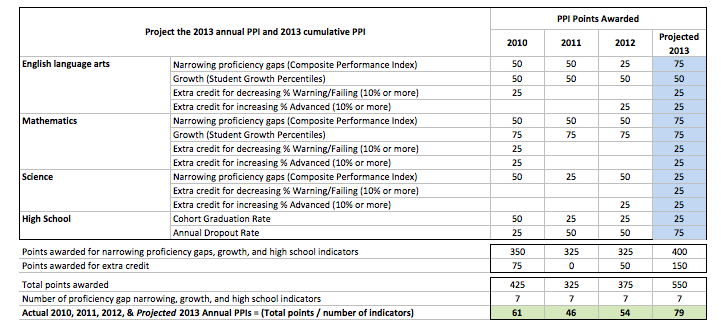 Strategic Objective 1: IMPROVE INSTRUCTIONAL QUALITY by building leadership capacity throughout the district to continuously improve teaching and learning.Strategic Objective 1: IMPROVE INSTRUCTIONAL QUALITY by building leadership capacity throughout the district to continuously improve teaching and learning.Strategic Objective 1: IMPROVE INSTRUCTIONAL QUALITY by building leadership capacity throughout the district to continuously improve teaching and learning.Strategic Objective 1: IMPROVE INSTRUCTIONAL QUALITY by building leadership capacity throughout the district to continuously improve teaching and learning.Strategic Objective 1: IMPROVE INSTRUCTIONAL QUALITY by building leadership capacity throughout the district to continuously improve teaching and learning.Strategic Objective 1: IMPROVE INSTRUCTIONAL QUALITY by building leadership capacity throughout the district to continuously improve teaching and learning.Build the instructional leadership capacity of district leadersschool leadersand teachersby using and building upon the systems and structures developed in 2011-12 in order to improve the rigor of instruction, close achievement gaps for students with limited English proficiency and students with disabilitiesHigh Performing Teams:  Regular meetings of high functioning, data driven instructional leadership teams to advance critical instructional initiativesDistrict Instructional Leadership Team (DILT)School Instructional Leadership Teams (SILT)Administrative/Directors TeamPrincipal Instructional TeamImprovement Plans:  Establish and regularly monitor focused improvement plans that are aligned to the district accelerated improvement plan for each school (SIPs) and central office department (DIPs) that identify SMART goals and key strategic activities.  Observation and Feedback:  Utilizing the educator evaluation requirements to build upon the walkthrough process that was developed to observe & monitor instruction and to provide frequent feedback to teachers and principals.Build the instructional leadership capacity of district leadersschool leadersand teachersby using and building upon the systems and structures developed in 2011-12 in order to improve the rigor of instruction, close achievement gaps for students with limited English proficiency and students with disabilitiesHigh Performing Teams:  Regular meetings of high functioning, data driven instructional leadership teams to advance critical instructional initiativesDistrict Instructional Leadership Team (DILT)School Instructional Leadership Teams (SILT)Administrative/Directors TeamPrincipal Instructional TeamImprovement Plans:  Establish and regularly monitor focused improvement plans that are aligned to the district accelerated improvement plan for each school (SIPs) and central office department (DIPs) that identify SMART goals and key strategic activities.  Observation and Feedback:  Utilizing the educator evaluation requirements to build upon the walkthrough process that was developed to observe & monitor instruction and to provide frequent feedback to teachers and principals.Build the instructional leadership capacity of district leadersschool leadersand teachersby using and building upon the systems and structures developed in 2011-12 in order to improve the rigor of instruction, close achievement gaps for students with limited English proficiency and students with disabilitiesHigh Performing Teams:  Regular meetings of high functioning, data driven instructional leadership teams to advance critical instructional initiativesDistrict Instructional Leadership Team (DILT)School Instructional Leadership Teams (SILT)Administrative/Directors TeamPrincipal Instructional TeamImprovement Plans:  Establish and regularly monitor focused improvement plans that are aligned to the district accelerated improvement plan for each school (SIPs) and central office department (DIPs) that identify SMART goals and key strategic activities.  Observation and Feedback:  Utilizing the educator evaluation requirements to build upon the walkthrough process that was developed to observe & monitor instruction and to provide frequent feedback to teachers and principals.Build the instructional leadership capacity of district leadersschool leadersand teachersby using and building upon the systems and structures developed in 2011-12 in order to improve the rigor of instruction, close achievement gaps for students with limited English proficiency and students with disabilitiesHigh Performing Teams:  Regular meetings of high functioning, data driven instructional leadership teams to advance critical instructional initiativesDistrict Instructional Leadership Team (DILT)School Instructional Leadership Teams (SILT)Administrative/Directors TeamPrincipal Instructional TeamImprovement Plans:  Establish and regularly monitor focused improvement plans that are aligned to the district accelerated improvement plan for each school (SIPs) and central office department (DIPs) that identify SMART goals and key strategic activities.  Observation and Feedback:  Utilizing the educator evaluation requirements to build upon the walkthrough process that was developed to observe & monitor instruction and to provide frequent feedback to teachers and principals.Build the instructional leadership capacity of district leadersschool leadersand teachersby using and building upon the systems and structures developed in 2011-12 in order to improve the rigor of instruction, close achievement gaps for students with limited English proficiency and students with disabilitiesHigh Performing Teams:  Regular meetings of high functioning, data driven instructional leadership teams to advance critical instructional initiativesDistrict Instructional Leadership Team (DILT)School Instructional Leadership Teams (SILT)Administrative/Directors TeamPrincipal Instructional TeamImprovement Plans:  Establish and regularly monitor focused improvement plans that are aligned to the district accelerated improvement plan for each school (SIPs) and central office department (DIPs) that identify SMART goals and key strategic activities.  Observation and Feedback:  Utilizing the educator evaluation requirements to build upon the walkthrough process that was developed to observe & monitor instruction and to provide frequent feedback to teachers and principals.Build the instructional leadership capacity of district leadersschool leadersand teachersby using and building upon the systems and structures developed in 2011-12 in order to improve the rigor of instruction, close achievement gaps for students with limited English proficiency and students with disabilitiesHigh Performing Teams:  Regular meetings of high functioning, data driven instructional leadership teams to advance critical instructional initiativesDistrict Instructional Leadership Team (DILT)School Instructional Leadership Teams (SILT)Administrative/Directors TeamPrincipal Instructional TeamImprovement Plans:  Establish and regularly monitor focused improvement plans that are aligned to the district accelerated improvement plan for each school (SIPs) and central office department (DIPs) that identify SMART goals and key strategic activities.  Observation and Feedback:  Utilizing the educator evaluation requirements to build upon the walkthrough process that was developed to observe & monitor instruction and to provide frequent feedback to teachers and principals.Activities to Achieve the Outcomes for the InitiativeWho will Lead?When will it Start?When will it be Complete? High Performance TeamsContinue to build and increase the capacity of high performing teams that focus on instructional practice and use student data in an inquiry data cycle to improve student achievement including:Plan and execute the District Instructional Leadership Team (DILT) that meets one full day per month, focuses on implementation of the AIP, building instructional improvement and using data. A team of principals and central staff meet twice per month to plan the DILT materials and monitor AIP implementationPlan and execute the Principal Instructional Team that meets twice a month with the Assistant Superintendent to brainstorm, share ideas and learn from each other ways to address the barriers to implementing the AIPPlan and execute the Administrative Leadership Team that meets weekly with all curriculum directors, ELL, SPED, and Student Services directors and the Level 4 schools Liaison to share information and identify areas where collaboration is needed to implement the AIP.Plan and execute School Instructional Leadership Teams (SILTs) that meet regularly in each building to review student data and implement the SIP. High Performance TeamsContinue to build and increase the capacity of high performing teams that focus on instructional practice and use student data in an inquiry data cycle to improve student achievement including:Plan and execute the District Instructional Leadership Team (DILT) that meets one full day per month, focuses on implementation of the AIP, building instructional improvement and using data. A team of principals and central staff meet twice per month to plan the DILT materials and monitor AIP implementationPlan and execute the Principal Instructional Team that meets twice a month with the Assistant Superintendent to brainstorm, share ideas and learn from each other ways to address the barriers to implementing the AIPPlan and execute the Administrative Leadership Team that meets weekly with all curriculum directors, ELL, SPED, and Student Services directors and the Level 4 schools Liaison to share information and identify areas where collaboration is needed to implement the AIP.Plan and execute School Instructional Leadership Teams (SILTs) that meet regularly in each building to review student data and implement the SIP.Implementation TeamAsst. Supt.DirectorsPrincipals (ANet support)August 2012August 2012August 2012August 2012July 2013 (occurs monthly)July 2013 (occurs 2x/month)July 2013 (occurs weekly)July 2013 (occurs at least 1x/month at each school)July 2013 (occurs monthly)July 2013 (occurs 2x/month)July 2013 (occurs weekly)July 2013 (occurs at least 1x/month at each school)Improvement PlansSchool Improvement Plans (SIPs) will be written and implemented that are focused on increasing student achievement and closing the gap for students with limited English proficiency and those with special needs by improving instructional practices of classroom and support teachers. Plans will be reviewed and approved by the Assistant Superintendent to ensure they include SMART goals, specify strategies that will be used and identify the systems that will be used for monitoring and measuring implementation.Progress toward goals will be monitored through principals participating in monthly meetings with the Superintendent and Assistant Superintendent where they will use a color-coded system to report on status of each goal.Department Improvement Plans (DIPs) will be written and implemented that are focused on increasing student achievement and closing the gap for students with limited English proficiency and those with special needs. Plans will be reviewed and approved by the Assistant Superintendent to ensure they include SMART goals, specify strategies that will be used and identify the systems that will be used for monitoring and measuring implementation.Progress toward goals will be monitored through directors participating in monthly meetings with the Assistant Superintendent where they will use a color-coded system to report on status of each goal.Improvement PlansSchool Improvement Plans (SIPs) will be written and implemented that are focused on increasing student achievement and closing the gap for students with limited English proficiency and those with special needs by improving instructional practices of classroom and support teachers. Plans will be reviewed and approved by the Assistant Superintendent to ensure they include SMART goals, specify strategies that will be used and identify the systems that will be used for monitoring and measuring implementation.Progress toward goals will be monitored through principals participating in monthly meetings with the Superintendent and Assistant Superintendent where they will use a color-coded system to report on status of each goal.Department Improvement Plans (DIPs) will be written and implemented that are focused on increasing student achievement and closing the gap for students with limited English proficiency and those with special needs. Plans will be reviewed and approved by the Assistant Superintendent to ensure they include SMART goals, specify strategies that will be used and identify the systems that will be used for monitoring and measuring implementation.Progress toward goals will be monitored through directors participating in monthly meetings with the Assistant Superintendent where they will use a color-coded system to report on status of each goal.PrincipalsPrincipals & Supt/Asst SuptDirectorsDirectors & Asst SuptJuly 2012September 2012June 2012September 2012Sept 2013June 2013 (occurs monthly)Sept 2013June 2013 (occurs monthly)Sept 2013June 2013 (occurs monthly)Sept 2013June 2013 (occurs monthly)Observations and FeedbackUtilize the opportunity presented by the Educator Evaluation process to continue to build and refine the walkthrough and feedback processes developed in 2011-2012 designed to improve instructional leadership including:Goal setting that is aligned to district’s Accelerated Improvement Plan and School Improvement PlansMonthly self reflection by Principals and Directors to assess strengths and areas for improvementNegotiation of the educator evaluation system and tool, including a new observation tool that reflects HPS definition of rigorCommunication of and training on systemImplementation of observations with accompanying feedback to teachersMonitoring of and reporting on presence of best practices in instruction on a monthly basisSuperintendent/Asst. Supt. & PrincipalsTeachers/PrincipalsPrincipals/DirectorsSuperintendentSuperintendentAsst Supt & PrincipalsAsst Supt & PrincipalsSeptember 2012September 2012September 2012Spring 2012Fall 2012September 2012June 2013November 2012June 2013 (occurs monthly)ASAPJune 2013 (on-going)June 2013 (monthly)Ensure ELL students benefit from instructional improvement efforts of the AIP Ensure that systems and structures for instructional improvement target ELL students Ensure School and Department Improvement Plans target ELL students and set goals for improvement for struggling studentsEnsure observations and feedback are provided to all teachers including ELL staffELE Director and staff work with ELA, Early Childhood and Math Director to support implementation of instructional initiatives including coordinating a new coaching model that supports schools based on student dataELL Director and coaches monitor data (assessments and walkthroughs) and communicate needs to principals and coachesELE DirectorMonitored via:DIP monitoring meetings w/Asst Supt.DILTsMonthly Coaching Team meetingsJuly 2012June 2013October 2012 – SIPs/DIPs approvedEnsure students with disabilities benefit from instructional improvement efforts of the AIP Ensure that systems and structures for instructional improvement target students with disabilities Ensure Improvement Plans target students with IEPs and set goals for improvement for struggling studentsEnsure observations and feedback are provided to all teachers including special education staffSpecial Education Director and staff work with ELA, Early Childhood and ELE Director to support implementation of instructional initiatives including participating in cross-training opportunities on WIDA sheltering techniques to ensure consistency across the districtSpecial Education Director and staff monitor data (assessments and walkthroughs) and communicate needs to principals SPED Director and PrincipalsMonitored via:As a member of the Implementation Team, the Special Education Director will be monitoring on a monthly basis that the AIP implementation specifically benefits students with special needs  July 2012June 2013Strategic Objective 2: Foster a cycle of continuous improvement and accountability by using data to effectively examine and improve practice.Strategic Objective 2: Foster a cycle of continuous improvement and accountability by using data to effectively examine and improve practice.Strategic Objective 2: Foster a cycle of continuous improvement and accountability by using data to effectively examine and improve practice.Strategic Objective 2: Foster a cycle of continuous improvement and accountability by using data to effectively examine and improve practice.Strategic Objective 2: Foster a cycle of continuous improvement and accountability by using data to effectively examine and improve practice.Strategic Objective 2: Foster a cycle of continuous improvement and accountability by using data to effectively examine and improve practice.Build the capacity of district leadersschool leadersand teachersto use assessment data  to inform instruction and to close the achievement gap for students with limited English proficiency and those with special needs.Common Assessments:  Administer common district assessments in ELA and Math using uniform data systems and data collection. Introduce Achievement Network interim assessments in Math (grades 2-8) and ELA (grades 3-8) to compliment benchmark assessment system introduced district-wide in 2011-2012 school yearImplement Rigby assessments for ELD 1-2 studentsImplement quarterly assessments at high school levelData Cycle: Deepen district use of data to improve instruction through an inquiry-based data cycleImplement a data cycle that includes pre-planning, instruction, assessment, analysis, reteaching, and reflectionAchievement Network to directly partner with the seven k-8 schools to embed data cycleDistrict Management Council to support the central office and department heads to pilot data cycle work focused on literacy at the high school level.Build the capacity of district leadersschool leadersand teachersto use assessment data  to inform instruction and to close the achievement gap for students with limited English proficiency and those with special needs.Common Assessments:  Administer common district assessments in ELA and Math using uniform data systems and data collection. Introduce Achievement Network interim assessments in Math (grades 2-8) and ELA (grades 3-8) to compliment benchmark assessment system introduced district-wide in 2011-2012 school yearImplement Rigby assessments for ELD 1-2 studentsImplement quarterly assessments at high school levelData Cycle: Deepen district use of data to improve instruction through an inquiry-based data cycleImplement a data cycle that includes pre-planning, instruction, assessment, analysis, reteaching, and reflectionAchievement Network to directly partner with the seven k-8 schools to embed data cycleDistrict Management Council to support the central office and department heads to pilot data cycle work focused on literacy at the high school level.Build the capacity of district leadersschool leadersand teachersto use assessment data  to inform instruction and to close the achievement gap for students with limited English proficiency and those with special needs.Common Assessments:  Administer common district assessments in ELA and Math using uniform data systems and data collection. Introduce Achievement Network interim assessments in Math (grades 2-8) and ELA (grades 3-8) to compliment benchmark assessment system introduced district-wide in 2011-2012 school yearImplement Rigby assessments for ELD 1-2 studentsImplement quarterly assessments at high school levelData Cycle: Deepen district use of data to improve instruction through an inquiry-based data cycleImplement a data cycle that includes pre-planning, instruction, assessment, analysis, reteaching, and reflectionAchievement Network to directly partner with the seven k-8 schools to embed data cycleDistrict Management Council to support the central office and department heads to pilot data cycle work focused on literacy at the high school level.Build the capacity of district leadersschool leadersand teachersto use assessment data  to inform instruction and to close the achievement gap for students with limited English proficiency and those with special needs.Common Assessments:  Administer common district assessments in ELA and Math using uniform data systems and data collection. Introduce Achievement Network interim assessments in Math (grades 2-8) and ELA (grades 3-8) to compliment benchmark assessment system introduced district-wide in 2011-2012 school yearImplement Rigby assessments for ELD 1-2 studentsImplement quarterly assessments at high school levelData Cycle: Deepen district use of data to improve instruction through an inquiry-based data cycleImplement a data cycle that includes pre-planning, instruction, assessment, analysis, reteaching, and reflectionAchievement Network to directly partner with the seven k-8 schools to embed data cycleDistrict Management Council to support the central office and department heads to pilot data cycle work focused on literacy at the high school level.Build the capacity of district leadersschool leadersand teachersto use assessment data  to inform instruction and to close the achievement gap for students with limited English proficiency and those with special needs.Common Assessments:  Administer common district assessments in ELA and Math using uniform data systems and data collection. Introduce Achievement Network interim assessments in Math (grades 2-8) and ELA (grades 3-8) to compliment benchmark assessment system introduced district-wide in 2011-2012 school yearImplement Rigby assessments for ELD 1-2 studentsImplement quarterly assessments at high school levelData Cycle: Deepen district use of data to improve instruction through an inquiry-based data cycleImplement a data cycle that includes pre-planning, instruction, assessment, analysis, reteaching, and reflectionAchievement Network to directly partner with the seven k-8 schools to embed data cycleDistrict Management Council to support the central office and department heads to pilot data cycle work focused on literacy at the high school level.Build the capacity of district leadersschool leadersand teachersto use assessment data  to inform instruction and to close the achievement gap for students with limited English proficiency and those with special needs.Common Assessments:  Administer common district assessments in ELA and Math using uniform data systems and data collection. Introduce Achievement Network interim assessments in Math (grades 2-8) and ELA (grades 3-8) to compliment benchmark assessment system introduced district-wide in 2011-2012 school yearImplement Rigby assessments for ELD 1-2 studentsImplement quarterly assessments at high school levelData Cycle: Deepen district use of data to improve instruction through an inquiry-based data cycleImplement a data cycle that includes pre-planning, instruction, assessment, analysis, reteaching, and reflectionAchievement Network to directly partner with the seven k-8 schools to embed data cycleDistrict Management Council to support the central office and department heads to pilot data cycle work focused on literacy at the high school level.Activities to Achieve the Outcomes for the InitiativeWho will Lead?When will it Start?When will it be Complete?Common assessmentsDevelop the assessment calendarCommunicate the assessment calendar to schoolsDesign logistics plan for collecting and analyzing dataDirector Student Support, Asst Supt, DMC/ANetSpring 2012Summer 2012Summer 2012Summer 2012Summer 2012September 2012Implement interim data cycles at each K-8 school to promote standards-based and data-driven instruction in ELA and MathPlan from standards - plan and align instruction to curriculum scope and sequenceAlign curriculum planning resources and new curriculum textbooks to standards assessed on HPS quarterly assessmentsBuild re-teaching time into all HPS pacing guides to enable re-teachingLead curriculum writing team to identify priority standards using previous MCAS data and standards assessed on HPS interim assessmentsShare schedule of assessed standards (SAS) with all principals to ensure teachers can plan lesson plans appropriatelyAdminister assessments as per the agreed upon assessment calendarIdentify Data and Assessment Coordinators at each school Implement student data verification process that includes Principals, district leaders and data clerksMonitor the number of students who are administered each assessment Actively maintain student data from interim assessments so students that move from school to school still benefit from interim assessment systemAnalyze data to identify big picture trends, develop and test hypotheses, and define and address priority standards and sub-skillsSchedule data meetings following each HPS interim assessmentSupport and plan with Principals and Math and ELA teacher leaders to facilitate data leadership meetingsConfirm trends at school and grade level with DirectorsAdapt instruction to scaffold and re-teach priority standards for studentsDraft specific reteach lesson plans to reteach high-impact standardsIdentify tools to monitor adjustments in lesson plans during classroom visitsDifferentiate professional development based on teachers’ progression during the data cycle throughout the yearReflect, learn and adjust instructional practice based on assessment dataEvaluate student progress/gaps and root causes using data and student evidenceMonitor lesson plans to ensure continued support for students who are behindEvaluate reassessment data (post re-teaching) and reflect on re-teaching effectivenessPrincipals, Math Director, ELA Director &AnetELA & Math teacher leadsJuly 2012July 2012QuarterlyMath:       ELA:Oct.            Nov.Dec.          Jan.Feb.          AprilApril          JuneMonthly at Data cycle meetingsDailyMonthly at Data cycle meetingsJune 2013October 2012Ensure ELL students benefit from instructional improvement efforts of the AIP Ensure that ELL students are expected to meet grade level standardsAdminister appropriate interim assessments to all studentsEnsure ELL staff participates in data cycle and curriculum planning Ensure that assessment data for ELLs (including Rigby assessment) is analysed and instructional changes are identified in the data cycleDILT analyzes ELL data and identifies instructional opportunities as part of data cycleGrade level teams of classroom teachers and ELL staff analyze student data and plan instructional changes for both the classroom setting and the ELL services setting as part of data cycleELE Director and PrincipalsJuly 2012Rigby:Fall – by 10/18/201Winter – by 1/31/2013Spring – by 6/13/2013Quarterly:Math:       ELA:Oct.            Nov.Dec.          Jan.Feb.          AprilApril          JuneJune 2013Ensure students with disabilities benefit from instructional improvement efforts of the AIP Ensure that students with special needs are expected to meet grade level standardsAdminister appropriate interim assessments to all studentsEnsure special education staff participates in data cycle and curriculum planning Ensure that assessment data for students with special needs is analysed and instructional changes are identified in the data cycleDILT analyzes special education data and identifies instructional opportunities as part of data cycleGrade level teams of classroom teachers and special education staff analyze student data and plan instructional changes for both the classroom setting and the special education services setting as part of data cycleSPED Director and PrincipalsJuly 2012Quarterly:Math:       ELA:Oct.            Nov.Dec.          Jan.Feb.          AprilApril          JuneJune 2013Strategic Objective 3: 85% of all Holyoke children will be proficient readers by the end of third grade by 2014.Implement best practices:  Deepen expectations for implementing the HPS literacy modelMaximize use of instructional time through pacing guides aligned to MA curriculum frameworks and HPS schedule of assessed standardsFocus on implementing five best practice elements of good instructionReinforce expectations for the balanced literacy model using readers/writers workshopStrengthen ELL and SPED strategy: Ensure ELL and SPED students have access to core literacy strategyAlign Central Office and school-based effortsIncrease the number of skilled teachers of reading available to students by using the budget cycle to develop criteria based staffing guidelines that will support desired student outcomes Professional learning: Continue to develop and implement a system to teach the teachers the HPS literacy modelUtilize quarterly assessment data cycle to focus teachers on using data to target priority standards for re-teachingAlign other district resources (coaches, curriculum, PD days, school grade level meetings) to support literacy model and instructional best practicesInterventions:  Improve achievement of struggling students through implementation and monitoring of appropriate intervention programs.Activities to Achieve the Outcomes for the InitiativeWho will Lead?When will it Start?When will it be Complete?Implement best practicesMaximize use of instructional timeDevelop pacing guides for ELA ensuring alignment with MA curriculum frameworks and ELL standards (WIDA)Distribute pacing guides across the districtImplement 5 best practice elements of good teaching that will be in evidence both during core instruction as well as when students are receiving ELL or special education servicesAgree on a set of best practicesCommunicate expectations to administrators and teachers and provide professional development and supportMonitor implementation via observationsELA Director Implementation TeamSeptember 2012September 2012October 2012Oct. 2012 – agreement on 5 elementsOn-going PD atDILTSILTsMonday meetingsEnsure ELL students benefit from instructional improvement efforts of the AIP Ensure that systems and structures for instructional improvement target students with limited English proficiencyELE Director and staff work with ELA, Early Childhood and Special Education Director to support implementation of 5 best practice instructional strategies and implementation of workshop modelELE Director conducts joint walkthroughs with ELA, Early Childhood, and Math Directors to inform planning and coordinationELE Director and coaches monitor data (assessments and walkthroughs) and communicate needs to principals and coachesEnsure that ELL students have access to the most effective teachersIdentify opportunities to ensure academic support is provided by effective trained reading specialists Utilize the budget process to increase the number of teachers skilled in teaching reading ELE DirectorDirectors & PrincipalsDirectors & CoachesELE and ELA DirectorsAsst. Supt., ELL and SPED Directors w/support from DMCJuly 2012October 2012October 2012October 2012September 2012December 2012June 2013Monitored via:Monthly Coaches meetingScheduled observations w/principalsBudget cycleJune 2013Ensure students with disabilities benefit from instructional improvement efforts of the AIP Ensure that all mild/moderate Special Education students have access to the core HPS literacy programSPED Director and staff work with ELA, Early childhood and ELL directors to support implementation of 5 best practice instructional strategies and implementation of workshop modelSPED Director conducts joint walkthroughs with ELA, Early Childhood, and ELL Directors to inform planning and coordinationEnsure that mild/moderate students have access to the most effective teachersPrioritize the work of special education teachers to be focused on providing supplemental re-teaching outside the core of prioritized essential standards based on data from the interim assessments and producing required accommodations for teachers to be using with students during the core instructional periodUtilize the budget process to increase the number of teachers skilled in teaching readingSPED DirectorDirectors & PrincipalsDirectors & CoachesAsst. Supt. ELL and SPED Directors w/support from DMCJuly 2012October 2012October 2012December 2012June 2013Monitored via:Monthly Coaches meetingScheduled observations w/principalsBudget cycleJune 2013Professional learning: Utilize quarterly assessment data cycle to focus teachers on using data to target priority standards for re-teaching (see Strategic Objective #2)Develop a plan to align district resources to “teach teachers” about literacy model and 5 best practices, including but not limited to:Coaching plan:  Develop a clear plan for how the new district-wide coaches will support school improvement efforts through implementation of data cycles, instructional best practices, and core literacy programData Cycle Leads:  Develop a plan for how the school level ELA and Math data cycle leads can assist in the implementation of the instructional best practices and core literacy program.Leadership Teams:  Ensure DILT and SILT agendas focus on building capacity to implement data cycles and implement instructional best practices Observation and Feedback:  Develop alignment between walkthrough and ed evaluation processes so that they reinforce the instructional best practices, core literacy program, and data cyclesProfessional Development Days: Ensure PD time is devoted to instructional best practices, core literacy program, and data cyclesDirector / Central Office coordination:  Conduct joint walkthroughs and execute weekly Director meetings to ensure joint implementation of Strategic Objectives at the classroom level.Monitor implementation of plan via:Monthly coaching team meetingsObservation dataFeedback from teachers and administrators on PD, DILT and SILT meetingsPrincipals w/support from AnetELA, ELL, Math and Early Childhood DirectorsPrincipals w/support from AnetPrincipals w/support from DMCPrincipals w/support from AnetAssist. Supt.Directors w/principalsImplementation TeamQuarterlyMath:       ELA:Oct.            Nov.Dec.          Jan.Feb.          AprilApril          JuneOctober 2012October 2013July 2012July 2012July 2012October 2012September 2012June 2013June 2013June 2013June 2013October 2012 (alignment complete)June 2013(observation data collected monthly)June 2013June 2013(data collected monthly)June 2013 (data collected and reviewed monthly)InterventionsRe-establish expectations for what Tier 2 and 3 interventions should be in use across the district and how they should be implemented for maximum effectiveness (e.g. using effective teachers)Produce a monitoring report to be shared with the Asst. Supt and individual principals of their intervention implementation that ensures “at risk” students receive an intervention, with a particular focus on ELL and Special Education studentsConduct needs analysis to determine what changes could improve intervention supportProvide training, as necessary, to address teacher needs related to effective implementation of interventionsELA DirectorAugust 2012September 2012September 2012On-goingAugust 2012October 2012October 2012On-goingImplement at all of the K-8 schools an outreach program between teachers, counselors, and families on the literacy needs of Grade 3 students and supports available within and outside of school to assist students with reaching proficiency in reading by the end of third gradeELA Director & Director of Student ServicesSeptember 2012June 2013Strategic Objective 4: Focus on Literacy grades 4 - 12In grades 4 – 8 the initiatives and activities designed to focus on literacy will be identical to those in Strategic Objective #3See above for all details (data will be collected on all for grades K-8)At the high schools in grades 9-12 HPS will:Focus on improving best practices in literacyFocus on five elements of good teachingMirror the quarterly assessment process used by the Science Department with the ELA and/or Social Studies Departments to identify strengths and areas of need through the analysis of data to plan instructionActivities to Achieve the Outcomes for the InitiativeWho will Lead?When will it Start?When will it be Complete?Focus on Improving best practices in literacyImplement 5 best practice elements of good teaching that will be in evidence both during core instruction as well as when students are receiving ELL or special education servicesAgree on a set of best practicesCommunicate expectations to administrators and teachers and provide professional development and supportMonitor implementation via observationsUtilize quarterly assessment data cycle to focus teachers on using data to target priority standards for re-teaching (see Strategic Objective #2)Mirror the quarterly assessment process used by the Science Department with the ELA and/or Social Studies Departments to identify strengths and areas of need through the analysis of data to plan instructionMonitor implementation via observations and feedback from teachers on PD during data cycle meetingsImplementation TeamELA Director, Department Heads, HS principalsSeptember 2012October 2012Data cycle meetings (TBD)Oct. 2012 – agreement on 5 elementsOn-going PD atDILTSILTDepartment MeetingsJune 2013Common Quarterly Assessments administered at the end of each quarter